감리교 웨슬리 선교관 이용수칙 및 서약서감리교 웨슬리 선교관은 소유가 아닌 공유의 개념으로 선교사님들을 위해 헌신하시는 마음으로 기탁하신 후원자의 공간을 함께 나누는 공간입니다. 1. 그래서 감리교 웨슬리 선교관은 숙박업소가 아닙니다.2. 선교관의 비품 사용에 대한 책임(파손, 분실 등)이 사용하시는 분들에게 있음을 꼭 기억해 주십시오.3. 비치된 모든 비품은 누군가의 헌신으로 선교관에 제공된 것입니다. 때로는 비품이 없을 수도 때로는 많은 비품이 제공될 수 도 있습니다. 사용하시는 동안 불편함이 없으시도록 최대한으로 노력하겠습니다. 그러나 비품의 비치가 감리교웨슬리선교관의 의무사항이 아닙니다.4. 퇴실 시 반드시 선교관 주변을 청소 및 정리를 해주세요※ 사용하신 침구는 빨래방을 이용해서 세탁·건조해주시길 바랍니다.※ 냉장고의 음식물은 남겨두지 마시고 모두 비워주시기 바랍니다. 5. 감리교웨슬리선교관 입실과 퇴실 시 반드시 담당자에게 연락을 주셔서 입실과 퇴실을 하여 주시기 바랍니다. 절약필수! 여름과 겨울 냉·난방비 과다 사용시 별도의 이용요금을 개별 납부하실 수 있습니다. (안내 연성모 목사 010-4004-1594)6. 신청기간 외에 무단 점유나 사용을 불허합니다. 추가인원 입소시 사전에 협의하고 최종 승인 후 사용가능합니다.(이를 어길시 강제 퇴실조치) 법적으로 생긴 손실에 대해서는 보상을 청구합니다. 7. 감리교웨슬리선교관을 사용하시는 동안 부득이한 경우 사용 선교관 이동 및 다른 선교사님과 함께 사용하실 수도 있는 점 이해와 협력 부탁드립니다. 모든 선교사님들이 선교지와 한국의 어려운 상황에서 서로가 배려와 상생하는 것, 이것이 감리교웨슬리선교관 개관의 목적입니다. 8. 웨슬리 선교관이 지속적으로 운영되기 위해서 후원자가 되어주십시오. 후원회원이 되시는 경우 선교관 및 선교차량 이용 우선대상자 등 다양한 혜택을 누릴 수 있습니다. 후원가입은 감리교 웨슬리하우스 홈페이지 참조( http://www.wesleyhouse.kr )서약자(사용자 전원의 이름) : 상기 본인은 위 내용을 숙지하였으며 위 사항에 모두 동의하고 그에 따라 사용하기로 서약합니다. 20    년      월     일 성명                  (인)※ 접수번호 : 20      -    감리교 웨슬리 하우스 사용 신청※ * 신청서 작성 후 이메일(wesleyhouse@naver.com)로 보내주시면 담당자가 세부일정을 회신하여드립니다.코로나 19로 어려운 상황속에서도 지속가능한 ‘상생과 공유’ 선교관을 만들어가기 위해서 감리교웨슬리선교관은 소정의 후원금을 받고 있습니다. ‘상생과 공유’의 18채의 ‘감리교웨슬리선교관’ 이 지속적으로 운영될 수 있도록 물질적인 도움과 기도, 협력을 부탁드립니다. 소정의 후원금은 선교관에 머무시는 선교사와 가족들을 위해 상해보험 및 화재보험 가입, 선교관 유지보수, 공용관리비 및 운영비 용도로 사용되어집니다감리교 웨슬리선교관 이용 설문조사 1. 이번 한국 입국이 얼마만인가요? 2. 대체로 한국에 입국 기간과 사유는 무엇입니까? 3. 한국에 입국할 때 가장 곤란하거나 힘든 점은 무엇입니까? (자세히) 4. 기타로 하고 싶은 말을 적어주세요.※ 작성해 주신 내용은 더욱 나은 게스트하우스를 위한 운영에 참조하겠습니다.   감사합니다. ^^성 명전화(국내연락가능)전화(국내연락가능)출신학교(입학년도)이메일이메일출신학교(입학년도)카카오톡 ID카카오톡 ID활동국가/파송년도//파송(후원) 교회파송(후원) 교회지방 교회지방 교회이용자 이름가족관계가족관계나이성별특이사항특이사항차량사용여부□ 예 □ 아니오 (선교관 이용시 주차공간이 협소하오니 확인부탁바랍니다.)□ 예 □ 아니오 (선교관 이용시 주차공간이 협소하오니 확인부탁바랍니다.)□ 예 □ 아니오 (선교관 이용시 주차공간이 협소하오니 확인부탁바랍니다.)□ 예 □ 아니오 (선교관 이용시 주차공간이 협소하오니 확인부탁바랍니다.)□ 예 □ 아니오 (선교관 이용시 주차공간이 협소하오니 확인부탁바랍니다.)□ 예 □ 아니오 (선교관 이용시 주차공간이 협소하오니 확인부탁바랍니다.)사용기간년 월 일( 요일) ~ 년 월 일( 요일) ( 박 일)년 월 일( 요일) ~ 년 월 일( 요일) ( 박 일)년 월 일( 요일) ~ 년 월 일( 요일) ( 박 일)년 월 일( 요일) ~ 년 월 일( 요일) ( 박 일)년 월 일( 요일) ~ 년 월 일( 요일) ( 박 일)년 월 일( 요일) ~ 년 월 일( 요일) ( 박 일)자가격리 여부년 월 일( 요일) ~ 년 월 일( 요일) ( 박 일)년 월 일( 요일) ~ 년 월 일( 요일) ( 박 일)년 월 일( 요일) ~ 년 월 일( 요일) ( 박 일)년 월 일( 요일) ~ 년 월 일( 요일) ( 박 일)년 월 일( 요일) ~ 년 월 일( 요일) ( 박 일)년 월 일( 요일) ~ 년 월 일( 요일) ( 박 일)입실예정시간일 시퇴실예정시간퇴실예정시간퇴실예정시간퇴실예정시간일 시사역소개방문목적신청경로* 인터넷검색 또는 지인소개 등 간략기재* 인터넷검색 또는 지인소개 등 간략기재* 인터넷검색 또는 지인소개 등 간략기재* 인터넷검색 또는 지인소개 등 간략기재* 인터넷검색 또는 지인소개 등 간략기재* 인터넷검색 또는 지인소개 등 간략기재납부하실 후원금 안내사용일수 × 1일(1만원) 후원금 입금자명 :납부하실 계좌: 신한은행 100-032-862800 (예금주: 웨슬리사회성화실천본부)사용일수 × 1일(1만원) 후원금 입금자명 :납부하실 계좌: 신한은행 100-032-862800 (예금주: 웨슬리사회성화실천본부)사용일수 × 1일(1만원) 후원금 입금자명 :납부하실 계좌: 신한은행 100-032-862800 (예금주: 웨슬리사회성화실천본부)사용일수 × 1일(1만원) 후원금 입금자명 :납부하실 계좌: 신한은행 100-032-862800 (예금주: 웨슬리사회성화실천본부)사용일수 × 1일(1만원) 후원금 입금자명 :납부하실 계좌: 신한은행 100-032-862800 (예금주: 웨슬리사회성화실천본부)사용일수 × 1일(1만원) 후원금 입금자명 :납부하실 계좌: 신한은행 100-032-862800 (예금주: 웨슬리사회성화실천본부)후원금기부 동의□ 후원하겠습니다. (화재보험, 선교관 유지보수비, 공용 관리비 및 운영비 용도로 사용) □ 후원하겠습니다. (화재보험, 선교관 유지보수비, 공용 관리비 및 운영비 용도로 사용) □ 후원하겠습니다. (화재보험, 선교관 유지보수비, 공용 관리비 및 운영비 용도로 사용) □ 후원하겠습니다. (화재보험, 선교관 유지보수비, 공용 관리비 및 운영비 용도로 사용) □ 후원하겠습니다. (화재보험, 선교관 유지보수비, 공용 관리비 및 운영비 용도로 사용) □ 후원하겠습니다. (화재보험, 선교관 유지보수비, 공용 관리비 및 운영비 용도로 사용) 신 청 일상기 본인은 이용수칙을 잘 지키며, 사용 할 것을 약속합니다.신청일       년    월   일      신청자          (인 또는 서명)상기 본인은 이용수칙을 잘 지키며, 사용 할 것을 약속합니다.신청일       년    월   일      신청자          (인 또는 서명)상기 본인은 이용수칙을 잘 지키며, 사용 할 것을 약속합니다.신청일       년    월   일      신청자          (인 또는 서명)상기 본인은 이용수칙을 잘 지키며, 사용 할 것을 약속합니다.신청일       년    월   일      신청자          (인 또는 서명)상기 본인은 이용수칙을 잘 지키며, 사용 할 것을 약속합니다.신청일       년    월   일      신청자          (인 또는 서명)상기 본인은 이용수칙을 잘 지키며, 사용 할 것을 약속합니다.신청일       년    월   일      신청자          (인 또는 서명)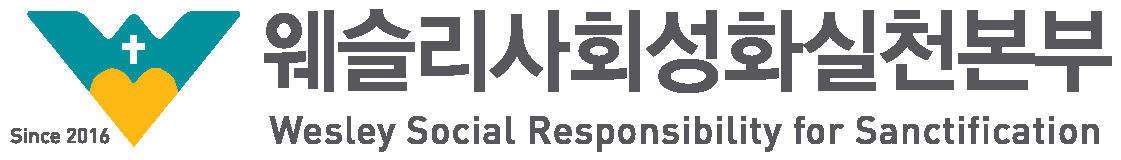 서울 구로구 경인로 43, 3층(온수동) / TEL.1588-0692 FAX.02-2618-7179 / E-mail. wesleyhouse@naver.com 서울 구로구 경인로 43, 3층(온수동) / TEL.1588-0692 FAX.02-2618-7179 / E-mail. wesleyhouse@naver.com 서울 구로구 경인로 43, 3층(온수동) / TEL.1588-0692 FAX.02-2618-7179 / E-mail. wesleyhouse@naver.com 서울 구로구 경인로 43, 3층(온수동) / TEL.1588-0692 FAX.02-2618-7179 / E-mail. wesleyhouse@naver.com 서울 구로구 경인로 43, 3층(온수동) / TEL.1588-0692 FAX.02-2618-7179 / E-mail. wesleyhouse@naver.com 서울 구로구 경인로 43, 3층(온수동) / TEL.1588-0692 FAX.02-2618-7179 / E-mail. wesleyhouse@naver.com 서울 구로구 경인로 43, 3층(온수동) / TEL.1588-0692 FAX.02-2618-7179 / E-mail. wesleyhouse@naver.com 